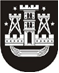 KLAIPĖDOS MIESTO SAVIVALDYBĖS TARYBASPRENDIMASDĖL KLASIŲ IR MOKINIŲ skaičiaus SAVIVALDYBĖS bendrojo ugdymo mokyklose 2018–2019 mokslo metams NUSTATYMO 2018 m. vasario 21 d. Nr. T2-30KlaipėdaVadovaudamasi Lietuvos Respublikos vietos savivaldos įstatymo 16 straipsnio 3 dalies 9 punktu ir Lietuvos Respublikos švietimo ir mokslo ministro . birželio 25 d. įsakymo Nr. ISAK-1019 „Dėl Priėmimo į valstybinę ir savivaldybės bendrojo ugdymo mokyklą, profesinio mokymo įstaigą bendrųjų kriterijų sąrašo patvirtinimo“ 3 punktu, Klaipėdos miesto savivaldybės taryba nusprendžia:1. Nustatyti klasių ir mokinių skaičių savivaldybės bendrojo ugdymo mokyklose 2018–2019 mokslo metams (priedas). 2. Skelbti šį sprendimą Teisės aktų registre ir Klaipėdos miesto savivaldybės interneto svetainėje.Savivaldybės merasVytautas Grubliauskas